PrayersPrayer and praise will be our power house: “Not by might nor by power, but by my Spirit,’ says the Lord Almighty.” We urge all believers to raise up the church in prayers, expecting God to move and act. Jesus says the harvest is already plentiful but we must pray (Mt 9:38). Let us continue the habit of spending time with God daily.  Let CCC to be a house of prayer for all peoples.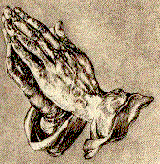 Pray for brothers and sisters in Christ:Pray for healing and strength for those experiencing illness, injury, recovery from surgery, ongoing treatment, and weakness. Pray for those in nursing or special needs care – that God’s Spirit will relieve their fears and bring them peace.Thank God for our Veterans who sacrificed much for our freedom and safety.  Pray for those who are currently in military service.Pray for the newly elected government officials – pray that they will humbly serve God through their new roles.Pray for our pastors – for good health, wisdom, and perseverance to carry out all that God is leading them to do.Pray for one person you know this week who does not yet know Jesus.Pray for those who are shut-in and for whom the cold of winter brings depression and discouragement.  Pray that we may be a source of warmth and encouragement for them.Pray for needs of the church:Pray that we continue to be faithful in gathering together to worship and sharing the Good News.  Pray that our worship will be pleasing to God.Pray for our Missions Committee as they discern the areas of commitment and support that God wants us to cover.Pray for the Thanksgiving outreach – that those who have not heard the message of salvation will be drawn to attend and that God will prepare their hearts to receive His gift. Pray that God will bless our efforts to serve and reach His people through the coat drive, the canned food drive and the shoebox gifts.  Pray that we never tire of doing good nor sharing Christ.Pray for more co-workers to serve in the Sunday School.Pray for expansion of our caring ministry, that we will be able to reach out to everyone in need of encouragement.Pray that the Season of Prayer and Fasting leads us to maintain a habit of praying without ceasing.Personal Reflection:   Let us then approach God’s throne of grace with confidence, so that we may receive mercy and find grace to help us in our time of need.—Hebrews 4:16   Keep the window of heaven open with your prayers – it will lead to clarity, healing, victory, and eternity.